Управлением Росреестра по Курской области проведен анализ профессиональной деятельности кадастровых инженеров за 1 полугодие 2020 года. В целях снижения доли решений о приостановлении государственного  кадастрового учета, специалистами Управления Росреестра по Курской области было проанализировано 100%  заявлений об осуществлении кадастрового учета и (или) государственной регистрации прав, которые содержат подготовленные кадастровыми инженерами документы, а именно: межевые планы, технические планы, акты обследования, карты-планы территории. В результате проведенного анализа было выявлено общее количество поданных заявлений, количество принятых решений о приостановлении государственно кадастрового учета, количество решений об отказе в осуществлении государственного кадастрового учета в разрезе кадастровых инженеров, осуществляющих свою деятельность на территории Курской области. На основе этих данных был сформирован рейтинг кадастровых инженеров по следующим показателям:- «доля принятых решений о приостановлении в кадастровом учете от объема поданных кадастровым инженером документов»;- «доля принятых решений об отказе в кадастровом учете от объема поданных кадастровым инженером документов».Также был проведен детальный анализ принятых решений о приостановлении осуществления государственного кадастрового учета. По итогам проделанной работы в саморегулируемые организации (СРО), членами которых являются кадастровые инженеры, осуществляющие свою профессиональную деятельность на территории Курской области, было направлено письмо с обзором типичных ошибок, наиболее часто допускаемых кадастровыми инженерами при подготовке документов, необходимых для осуществления государственного кадастрового учета с приложением рейтинга кадастровых инженеров, сформированного по итогам профессиональной деятельности кадастровых инженеров за 1 полугодие 2020 года.Ознакомиться с результатами профессиональной деятельности кадастровых инженеров можно на официальном сайте Росреестра (www.rosreestr.ru) в разделе «Электронные услуги и сервисы» в сервисе «Реестр кадастровых инженеров».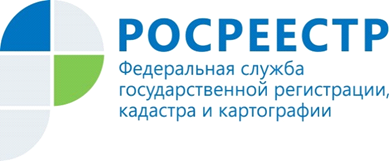 В Курской области сформирован рейтинг кадастровых инженеров за 1 полугодие 2020 года